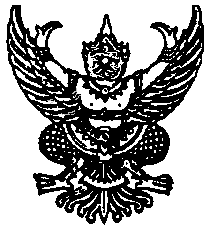 ประกาศเทศบาลตำบลนาด่านเรื่อง  นโยบายไม่รับ ไม่ให้ของขวัญ (No Gift Policy)	ตามมติคณะรัฐมนตรีเมื่อวันที่ ๘ ธันวาคม ๒๕๖๓ ได้เห็นชอบแผนปฏิรูปประเทศด้านการป้องกันและปราบปรามการทุจริตและประพฤติมิชอบ (ฉบับปรับปรุง) โดยกำหนดให้มีการขับเคลื่อนเพื่อดำเนินกิจกรรมปฏิรูปที่สำคัญ (Big Rock) กิจกรรมปฏิรูปที่ ๔ พัฒนาระบบราชการไทยให้โปร่งใสไร้ผลประโยชน์ซึ่งเป้าหมายที่ ๑ ข้อ ๑.๑ "ให้หน่วยงานของรัฐทุกหน่วยประกาศตนเป็นหน่วยงานที่เจ้าหน้าที่ของรัฐทุกคนไม่รับ ไม่ให้ของขวัญและของกำนัลทุกชนิดจากการปฏิบัติหน้าที่ (No Gift Poligy)" นั้น	ในการนี้ เพื่อขับเคลื่อนกิจกรรมการปฏิรูปตามแผนการปฏิรูปประเทศข้างต้น สร้างความโปร่งใสภายในหน่วยงาน สร้างค่านิยมในการปฏิบัติหน้าที่ และพึงปฏิบัติให้เป็นวัฒนธรรมสุจริตของเทศบาลตำบลนาด่าน จึงประกาศนโยบายให้ผู้บริหาร พนักงาน เจ้าหน้าที่ และบุคลากรในสังกัดทุกคนไม่รับ ไม่ให้ของขวัญหรือของกำนัล หรือประโยชน์อื่นใดจากการปฏิบัติหน้าที่ (No Gift Policy) ทุกวาระเทศกาลและโอกาสพิเศษต่าง ๆ เว้นแต่กรณีจำเป็นไม่อาจหลีกเสี่ยงได้ ต้องปฏิบัติตามหลักเกณฑ์การรับของขวัญหรือของกำนัลและประโยชน์อื่นใดตามระเบียบสำนักนายกรัฐมนตรีว่าด้วยการให้หรือการรับของขวัญของเจ้าหน้าที่ของรัฐ พ.ศ.๒๕๔๔ ประกอบประกาศคณะกรรมการป้องกันและปราบปรามการทุจริตแห่งชาติ  เรื่อง หลักเกณฑ์การรับทรัพย์สินหรือประโยชน์อื่นใด โดยธรรมจรรยาของเจ้าพนักงานของรัฐ พ.ศ. ๒๕๖๓	จึงประกาศมาเพื่อทราบโดยทั่วกัน และให้ผู้บริหาร เจ้าหน้าที่ และบุคลากรในสังกัดทุกคนถือปฏิบัติตามนโยบายอย่างเคร่งครัดต่อไป		ประกาศ ณ วันที่ ๑๘ มกราคม พ.ศ. ๒๕๖๕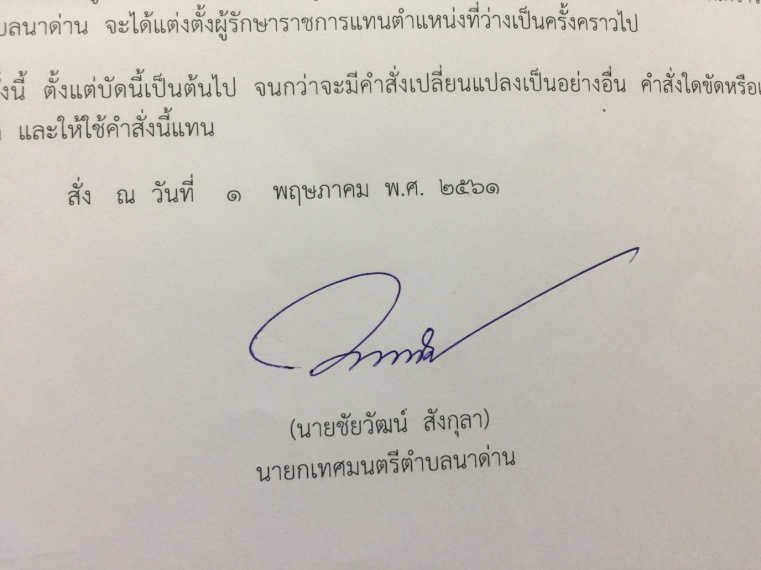      				 	(นายชัยวัฒน์  สังกุลา)					               นายกเทศมนตรีตำบลนาด่าน